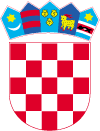          REPUBLIKA    HRVATSKAPOŽEŠKO – SLAVONSKA ŽUPANIJA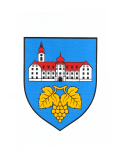        GRAD KUTJEVO     GRADONAČELNIKKLASA: 402-08/18-01/03UR. BROJ: 2177/06-03/2-18-1Kutjevo, 03.05.2018.Na temelju članka 18. Programa poticanja gospodarstva Grada Kutjeva za period 2018.-2020. (Službeni glasnik Grada Kutjeva 03/18) od 15. ožujka 2018. godine i Programa izmjene programa poticanja gospodarstva Grada Kutjeva za period od 2018.–2020. (Službeni glasnik Grada Kutjeva 04/18) od 30. travnja 2018. godine, Gradonačelnik Grada Kutjeva raspisujeJAVNI POZIVza podnošenje prijava za ostvarenje potpora iz Programa poticanja gospodarstva Grada Kutjeva za period 2018.-2020.Predmet ovog javnog poziva je dodjela potpora svim subjektima gospodarstva (dalje u tekstu: korisnici) koji posluju na području Grada Kutjeva, osim trgovačkih društava kojima je Grad Kutjevo osnivač ili ima vlasnički udio u njihovom temeljnom kapitalu. Korisnici potpora ne mogu biti 2 ili više trgovačkih društava koja su povezana u smislu čl. 49. Općeg poreznog zakona (Narodne novine br. 115/16). Poduzeća koja su povezana na način predviđen posebnim zakonom, ukoliko se jave na ovaj javni poziv, smatrat će se jednim poduzetnikom, te će samo jedno poduzeće moći biti korisnik potpora. Pravo na korištenje potpora iz ovog Programa ne mogu ostvariti korisnici čija primarna djelatnost obuhvaća: ulaganja u kockarnice i igračnice, ulaganja u vrijednosnice i financiranje ekološki neprihvatljivih projekata. Korisnici potpore iz ovog Programa ne mogu biti fizičke ili pravne osobe koje obavljaju djelatnosti slobodnih zanimanja (npr. Samostalna djelatnost zdravstvenih djelatnika, odvjetnika, javnih bilježnika, tumača, prevoditelja i sl.),te udruge.Pravo na korištenje potpore iz ovog Programa ne mogu ostvariti sljedeći gospodarski subjekti:- nad kojima je otvoren stečajni postupak, postupak predstečajne nagodbe ili postupak likvidacije,- koji imaju dospjeli dug s osnova poreza i doprinosa za mirovinsko i zdravstveno osiguranje,- koji imaju dospjeli dug prema Gradu Kutjevu po bilo kojoj osnovi,- koji imaju dospjele obveze na ime plaće prema zaposlenima.Potpore se dodjeljuju kroz sljedeće mjere i uz slijedeće uvjete, sukladno Programu:Mjera 1. – sufinanciranje doprinosa iz plaće za svakog novozaposlenog radnika s prebivalištem na području Grada Kutjeva radnik mora imati prebivalište na području Grada Kutjeva,radnik mora biti primljen temeljem ugovora na neodređeno vrijeme,sufinanciraju se doprinosi iz plaće u iznosu od maksimalno 1.500,00 kn mjesečno,svaki korisnik (poslodavac) može ostvariti potporu za najviše do 10 radnika,pravo se ostvaruje za novozaposlenu osobu koja je u radni odnos stupila najranije 1.1.2018.pravo mogu ostvariti i radnici zaposleni  kod poslodavca temeljem ugovora na određeno, bez obzira na vrijeme zaposlenja, ukoliko će biti zaposleni na ugovor na neodređeno i kod poslodavca ostati zaposleni najmanje 24 mjeseca od trenutka sklapanja ugovora na neodređeno,natječaj za ovu mjeru će biti otvoren 60 dana od dana objave poziva, ako se sa radnikom zaposlenim temeljem ove mjere raskine ugovor po bilo kojoj osnovi, poslodavac mora u roku od 45 dana od dana raskida zaposliti novog djelatnika pod istim uvjetima, u kojem slučaju će se nastaviti s korištenjem mjere, u protivnom se suspendira dodjela potpore,mjera traje 24 mjeseca od dana sklapanja ugovora s korisnikom,prijaviti se može ispravno popunjenim zahtjevom i dostavom njemu pripadajuće dokumentacije (svaki zahtjev će sadržavati popis dodatne dokumentacije koji se prilaže uz zahtjev) , koji se može skinuti s web stranica Grada www.kutjevo.hr, ili podići osobnim dolaskom u službene prostorije Grada Kutjeva, Trg graševine 1Mjera 2. – sufinanciranje kamate na kratkoročne poljoprivredne krediteovom mjerom sufinancira se kamata na kratkoročne poljoprivredne kredite namijenjene nabavki repromaterijala, sklopljenih između korisnika kredita i poslovnih banaka odnosno organizatora proizvodnjesufinancira se 4% kamate na takve kredite, do maksimalnog iznosa kredita od 800.000,00 kn, u koju svotu je uračunata i kamatna stopakorisnik ove mjere je poljoprivredno gospodarstvo (OPG, obrt ili pravna osoba) s područja Grada Kutjevaprijave se zaprimaju najkasnije do 01.12.2018., odnosno do utroška sredstava iz proračuna predviđenih za provedbu ove mjere, a isplate će se vršiti najkasnije do 31.12.2018. godineprijaviti se može ispravno popunjenim zahtjevom i dostavom njemu pripadajuće dokumentacije (svaki zahtjev će sadržavati popis dodatne dokumentacije koji se prilaže uz zahtjev) , koji se može skinuti s web stranica Grada www.kutjevo.hr, ili podići osobnim dolaskom u službene prostorije Grada Kutjeva, Trg graševine 1Mjera 3. – sufinanciranje premije osiguranja poljoprivrednih površina od šteta nastalih prirodnim i drugim djelovanjemsufinanciranje premija osiguranja poljoprivrednih površina od šteta nastalih prirodnim (poplava, tuča, oluja, mraz, suša) i drugim djelovanjem (štete od divljih životinja).sufinancira se 30% iznosa premije one police ugovora o osiguranju koja neće biti obuhvaćena sufinanciranjem putem Programa ruralnog razvoja RH 2014. – 2020. (polica sufinancirana od strane EU sukladno Pravilniku o provedbi mjere 17 - Upravljanje rizicima)ova mjera provodi se do 31.12.2018., ako je predmet ugovora o osiguranju jednogodišnji nasad, odnosno 24 mjeseca od dana sklapanja ugovora o osiguranju, ako je predmet ugovora o osiguranju višegodišnji nasad, nakon čega se isplata sredstava putem ove mjere stopiraprijave se zaprimaju najkasnije do 01.12.2018., odnosno do utroška sredstava iz proračuna predviđenih za provedbu ove mjere, a isplate će se vršiti najkasnije do 31.12.2018. godineprijaviti se može ispravno popunjenim zahtjevom i dostavom njemu pripadajuće dokumentacije (svaki zahtjev će sadržavati popis dodatne dokumentacije koji se prilaže uz zahtjev), koji se može skinuti s web stranica Grada www.kutjevo.hr, ili podići osobnim dolaskom u službene prostorije Grada Kutjeva, Trg graševine 1    4.	Mjera 4. – sufinanciranje samozapošljavanja iznosom do 30.000,00 kn jednokratnonezaposlena osoba s prebivalištem ili stalnim boravištem na području Grada Kutjeva dobiva 30.000,00 kuna jednokratno otvaranjem obrta, OPG-a ili trgovačkog društva i samozapošljavanjem u istomegospodarski subjekt mora biti poslovno aktivan najmanje 24 mjeseca od dana sklapanja ugovora, odnosno do kraja perioda iz ovog Programa, u suprotnome će morati vratiti zaprimljeni iznos poticaja bez prava na pokrivanje bilo kakvih troškova nastalih za vrijeme trajanja poslovne aktivnosti gospodarskog subjektapravo na poticaj ostvaruje se u roku od 3 mjeseca od dana početka poslovanja, odnosno najkasnije do 31.12.2018. godineprijave se zaprimaju najkasnije do 01.12.2018., odnosno do utroška sredstava iz proračuna predviđenih za provedbu ove mjere, a isplate će se vršiti najkasnije do 31.12.2018. godineprijaviti se može ispravno popunjenim zahtjevom i dostavom njemu pripadajuće dokumentacije (svaki zahtjev će sadržavati popis dodatne dokumentacije koji se prilaže uz zahtjev) , koji se može skinuti s web stranica Grada www.kutjevo.hr, ili podići osobnim dolaskom u službene prostorije Grada Kutjeva, Trg graševine 15.	Mjera 5. – sufinanciranje povećanja turističkih smještajnih kapaciteta na području Grada Kutjeva-	obuhvaća poticaj u iznosu od 3.500,00 kn za svako novootvoreno prenoćišno mjesto (ležaj) na području Grada Kutjeva, a koje je registrirano pri nadležnom Uredu državne uprave temeljem rješenja o utvrđivanju minimalnih uvjeta za obavljanje ugostiteljske djelatnosti-	aplicirati mogu svi novootvoreni smještajni kapaciteti koji su stavljeni u funkciju najranije 1.1.2018. godine.prijave se zaprimaju najkasnije do 01.12.2018., odnosno do utroška sredstava iz proračuna predviđenih za provedbu ove mjere, a isplate će se vršiti najkasnije do 31.12.2018. godineprijaviti se može ispravno popunjenim zahtjevom i dostavom njemu pripadajuće dokumentacije (svaki zahtjev će sadržavati popis dodatne dokumentacije koji se prilaže uz zahtjev) , koji se može skinuti s web stranica Grada www.kutjevo.hr, ili podići osobnim dolaskom u službene prostorije Grada Kutjeva, Trg graševine 16.	Mjera 6. – paket mjera namijenjen ulaganju u razvoj Gospodarske zone „Kamenjača“ Kutjevo, koja se sastoji od 7 podmjera1)	kupovina zemljišta po subvencioniranoj kupoprodajnoj cijeni od 2,00 kn za m² - obuhvaća poticaj za privlačenje ulagača na područje Grada Kutjeva ulaganjem u Gospodarsku zonu na način da se poduzetnik – ulagač stimulira subvencioniranom kupoprodajnom cijenom zemljišta u Gospodarskoj zoni od 2,00 kn za m²2)	oslobođenje od obveze plaćanja komunalnog doprinosa – obuhvaća potpuno oslobođenje od plaćanja komunalnog doprinosa za izgradnju poslovnih objekata u Gospodarskoj zoni3)	oslobođenje ili sufinanciranje plaćanja obveze komunalne naknade – obuhvaća oslobođenje poduzetnika od obveze plaćanja komunalne naknade za poslovne objekte u Gospodarskoj zoni za sve objekte s uporabnom dozvolom na rok od godine dana. Sufinanciranje dijela komunalne naknade prema pravomoćnom rješenju o naplati komunalne naknade u razdoblju od 3 godine za poduzetnike s ulaganjem u vrijednosti od najmanje 1 000.000,00 kuna, i to u prvoj godini 100%, u drugoj godini 75% i u trećoj godini 50% od dana pravomoćnog rješenja4)	oslobođenje od obveze plaćanja poreza Gradu Kutjevu – obuhvaća oslobođenje poduzetnika od obveze plaćanja gradskih poreza Gradu Kutjevu5)	sufinanciranje troškova priključka na komunalnu infrastrukturu (vodoopskrba i odvodnja) – obuhvaća sufinanciranje poduzetnika dodjelom nepovratnih sredstava za priključenje na komunalnu infrastrukturu vodoopskrbe i odvodnje, a koji je prihod Grada Kutjeva.Pravo na potporu imaju poduzetnici koji priključuju svoje poslovne objekte (prostore) sukladno važećim propisima komunalnog gospodarstva i općim aktima Grada Kutjeva na sustav javne vodoopskrbe ili odvodnje. Sufinanciranje se odobrava u iznosu od 50% troškova priključenja i to:do maksimalno 5.000,00 kuna na sustav javne vodoopskrbedo maksimalno 3.000,00 kuna na sustav javne odvodnjeUkoliko se podnosi zahtjev i za sufinanciranje priključenja na sustav javne odvodnje i na sustav javne vodoopskrbe iznos sufinanciranja ne može biti veći od 8.000,00 kuna.6)	sufinanciranje izgradnje, adaptacije i/ili prilagodbe prostora za obavljanje djelatnosti – obuhvaća sufinanciranje izgradnje, adaptacije i/ili prilagodbe prostora za obavljanje djelatnosti poduzetnika u Gospodarskoj zoni. Putem ove podmjere sufinancirat će se ukupno 10% ukupne investicije izgradnje, adaptacije i/ili prilagodbe prostora za obavljanje djelatnosti, odnosno do maksimalno 100.000,00 kuna7) sufinanciranje za nabavu i ugradnju strojeva i opreme – obuhvaća sufinanciranje troškova kupnje i ugradnje strojeva i opreme (za proizvodnju, obradu i doradu) nužnih za obavljanje poslovne i/ili proizvodne djelatnosti. Putem ove podmjere sufinancirat će se ukupno 10% ukupnog troška za nabavu i ugradnju strojeva i opreme, odnosno do maksimalno 50.000,00 kuna-	prijaviti se može ispravno popunjenim zahtjevom i dostavom njemu pripadajuće dokumentacije (svaki zahtjev će sadržavati popis dodatne dokumentacije koji se prilaže uz zahtjev) , koji se može skinuti s web stranica Grada www.kutjevo.hr, ili podići osobnim dolaskom u službene prostorije Grada Kutjeva, Trg graševine 1Paket mjera iz ove točke Javnog poziva namijenjen je prvenstveno novim poduzetnicima, tj. onima koji su s gospodarskim aktivnostima u Gospodarskoj zoni započeli najranije 1.1.2018. godine. Ukoliko se na taj način ne utroše sva sredstva predviđena za sufinanciranje putem ove mjere, participirati mogu i ostali poduzetnici, odnosno oni koji su s gospodarskim aktivnostima započeli prije 1.1.2018., ali u ovome krugu prednost će imati oni gospodarski subjekti koji nisu sudjelovali u Programu poticanja malog i srednjeg poduzetništva Grada Kutjeva iz 2017. godine. Troškovi za kupnju vozila, troškovi osnivanja odnosno registracije i osnivački kapital za trgovačka društva neće se priznati. Zahtjevi se dostavljaju na adresu: Grad Kutjevo, Trg graševine 1, 34340 Kutjevo s naznakom: „Program poticanja gospodarstva  Grada Kutjeva za period 2018.-2020.“, a rok za predaju je 01. prosinac 2018. godine, osim za mjeru 1 za koju rok za predaju iznosi 60 dana od dana objave javnog poziva. Povjerenstvo za provedbu postupka dodjele potpora može zatražiti dostavu dodatne dokumentacije. Nepotpuni i nepravovremeni zahtjevi neće se razmatrati.Javni poziv objavljuje se na web stranici Grada Kutjeva: www.kutjevo.hr, te u županijskom tjedniku „Kronika Požeško-slavonska“.Podaci o informacijama: telefon: 034/315-008e-mail: grad@kutjevo.hr Gradonačelnik JOSIP BUDIMIR, mag.oec.